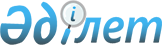 Қазақстан Республикасында зейнетақымен қамсыздандыру жүйесiн реформалауды жүзеге асыру жөнiндегi Қазақстан Республикасының нормативтiк құқықтық актiлерiн әзiрлеудiң жоспарын бекiту туралы
					
			Күшін жойған
			
			
		
					Қазақстан Республикасы Үкiметiнiң қаулысы 1997 жылғы 1 шiлдедегi N 1040. Күші жойылды - ҚР Үкіметінің 2005 жылғы 9 ақпандағы N 124 қаулысымен



      Қазақстан Республикасында азаматтарды зейнетақымен қамсыздандыру жүйесiн реформалауды жүзеге асыру мақсатында Қазақстан Республикасының Үкiметi қаулы етедi: 



      1. Қазақстан Республикасында зейнетақымен қамсыздандыру жүйесiн реформалауды жүзеге асыру жөнiндегi Қазақстан Республикасының нормативтiк құқықтық актiлерiн әзiрлеудiң қоса берiлiп отырған Жоспары бекiтiлсiн. 



      2. Министрлiктер, мемлекеттiк комитеттер, өзге орталық атқарушы органдар Қазақстан Республикасында зейнетақымен қамсыздандыру жүйесiн реформалауды жүзеге асыру жөнiндегi Қазақстан Республикасының нормативтiк құқықтық актiлерiн әзiрлеу жоспарының уақытында орындалуын қамтамасыз етсiн. 



      3. Қазақстан Республикасы Премьер-Министрiнiң 1997 жылғы 19 наурыздағы N 70 
 өкiмiмен 
 бекiтiлген Қазақстан Республикасында зейнетақымен қамсыздандыру жүйесiн реформалау жөнiндегi шаралардың күнтiзбелiк жоспарының күшi жойылған деп танылсын.



      4. Осы қаулының атқарылуына бақылау жасау Қазақстан Республикасы Премьер-Министрiнiң орынбасары Қазақстан Республикасының Қаржы министрi А.С.Павловқа жүктелсiн.

    

  Қазақстан Республикасының




      Премьер-Министрi


Қазақстан Республикасы    



Үкiметiнiң         



1997 жылғы 1 шiлдедегi    



N 1040 қаулысымен     



бекiтiлген     



Қазақстан Республикасында азаматтарды зейнетақымен қамсыздандыру жүйесiн реформалауды жүзеге асыру жөнiндегi Қазақстан Республикасының нормативтiк құқықтық актiлерiн әзiрлеудiң жоспары



____________________________________________________________________



 N  |Нормативтiк құқықтық акт        |Атқарушы        |Атқарылу



    |                                |                |мерзiмi



____|________________________________|________________|_____________



 1  |                 2              |       3        |     4



____|________________________________|________________|_____________



   1 "Қазақстан Республикасы Еңбек    Еңбекәлеуметқор.  1997 жылдың



     және халықты әлеуметтiк қорғау   ғауминi,          шiлдесi



     министрлiгiнiң Ұлттық зейнетақы  Қаржыминi,



     агенттiгiн құру туралы"          Экономсаудаминi,



     Қазақстан Республикасы           Ұлттықбанк



     Үкiметiнiң қаулысы               (келiсiм бойынша),



                                      Әдiлетминi

   2 "Мемлекеттiк жинақтаушы зейнет.  Еңбекәлеумет.    1997 жылдың



     ақы қоры туралы" Қазақстан       қорғауминi,      қыркүйегi



     Республикасы Үкiметiнiң қаулысы  Әдiлетминi,



                                      Қаржыминi,



                                      Экономсаудаминi,



                                      Ұлттықбанк



                                      (келiсiм бойынша)

   3 Зейнетақы активтерiн инвестиция. БҚҰҚ,            1997 жылдың



     лық басқару жөнiндегi қызметтi   Әдiлетминi       тамызы



     лицензиялаудың тәртiбi

   4 Қазақстан Республикасының Бағалы БҚҰҚ, Әдiлетминi,   _"_



     қағаздар жөнiндегi ұлттық        Еңбекәлеумет.



     комиссиясының зейнетақы актив.   қорғауминi,



     терiн басқару жөнiндегi компа.   Ұлттықбанк



     нияларға арналған пруденциалдық  (келiсiм бойынша)



     нормативтер туралы ережесi

   5 "Мiндеттi зейнетақы жарналарын    Еңбекәлеуметқор. 1997 жылдың



     ұстаудың және оны төлеудiң        ғауминi, Әдiлет. қарашасы



     тәртiбiн бекiту туралы" Қазақстан минi, Қаржыминi,



     Республикасы Үкiметiнiң қаулысы   Экономминi,

   6 "Мемлекеттiк зейнетақы төлеу      Еңбекәлеумет.    1997 жылдың



     жөнiндегi орталықтан зейнетақы    қорғауминi,      қарашасы



     төлемдерiн тағайындаудың және     Қаржыминi,



     төлеудiң тәртiбi туралы"          Әдiлетминi,



     Қазақстан Республикасы            Экономсаудаминi



     Үкiметiнiң қаулысы

   7 "Маусымдық жұмыстар мен           Еңбекәлеумет.    _"_



     өнеркәсiптiң маусымдық            қорғауминi,



     салаларының тiзiмiн, сот-         Әдiлетминi



     медицина сараптау мекемелерiн.



     дегi және емдеу мекемелерiнiң



     патология-анатомиялық бөлiм.



     шелерiндегi стажды жеңiлдiктi



     есептеуге арналған жұмыстардың



     тiзбесiн бекiту туралы" Қазақстан



     Республикасы Үкiметiнiң қаулысы

   8 Мемлекеттiк зейнетақы төлеу       Еңбекәлеумет.     1997 жылдың



     жөнiндегi орталықтан төленетiн    қорғауминi,       желтоқсаны



     зейнетақы төлемдерiн индекстеудiң Ұлттықбанк



     тәртiбi                           (келiсiм бойынша),



                                       Қаржыминi,



                                       Экономсаудаминi,



                                       Әдiлетминi

   9 Зейнетақы активтерiн басқару      БҚҰК,             1997 жылдың



     жөнiндегi компаниялардың қаржылық Экономсаудаминi.  тамызы



     және статистикалық есеп беруiнiң  нiң ұлтстатагент.



     нысаны                            тiгi

  10 "Мемлекеттiк зейнетақы төлеу      Қаржыминi         1997 жылдың



     жөнiндегi орталықтан төленетiн    Экономсаудаминi,  қарашасы



     зейнетақы төлемдерiн есептеу үшiн Әдiлетминi



     енгiзiлетiн табыстардың тiзбесiн



     бекiту туралы" Қазақстан



     Республикасы Үкiметiнiң қаулысы

  11 Қазақстан Республикасы Бағалы     БҚҰК             1997 жылдың



     қағаздар жөнiндегi ұлттық                          тамызы



     комиссиясының зейнетақы



     активтерiн басқару жөнiндегi



     компаниялардың инвестициялық



     қызметi туралы ережесi

  12 "Әскери қызметшiлерге, iшкi      Қорғанысминi,     1997 жылдың



     iстер органдарының және          Iшкiiсминi,       желтоқсаны



     Мемлекеттiк тергеу комитетiнiң   МТК (келiсiм



     қызметкерлерiне еңбек сiңiрген   бойынша), ҰҚК



     жылдарын есептеудiң тәртiбiн     (келiсiм бойынша),



     бекiту туралы" Қазақстан         Республикалық



     Республикасы Үкiметiнiң қаулысы  гвардия (келiсiм



                                      бойынша),



                                      Президенттiң



                                      Күзет қызметi



                                      (келiсiм бойынша),



                                      Еңбекәлеумет.



                                      қорғауминi,



                                      Қаржыминi,



                                      Әдiлетминi

					© 2012. Қазақстан Республикасы Әділет министрлігінің «Қазақстан Республикасының Заңнама және құқықтық ақпарат институты» ШЖҚ РМК
				